GENERAL LIABILITY INSURANCE FOR SECURITY SERVICES PROPOSALTop of Form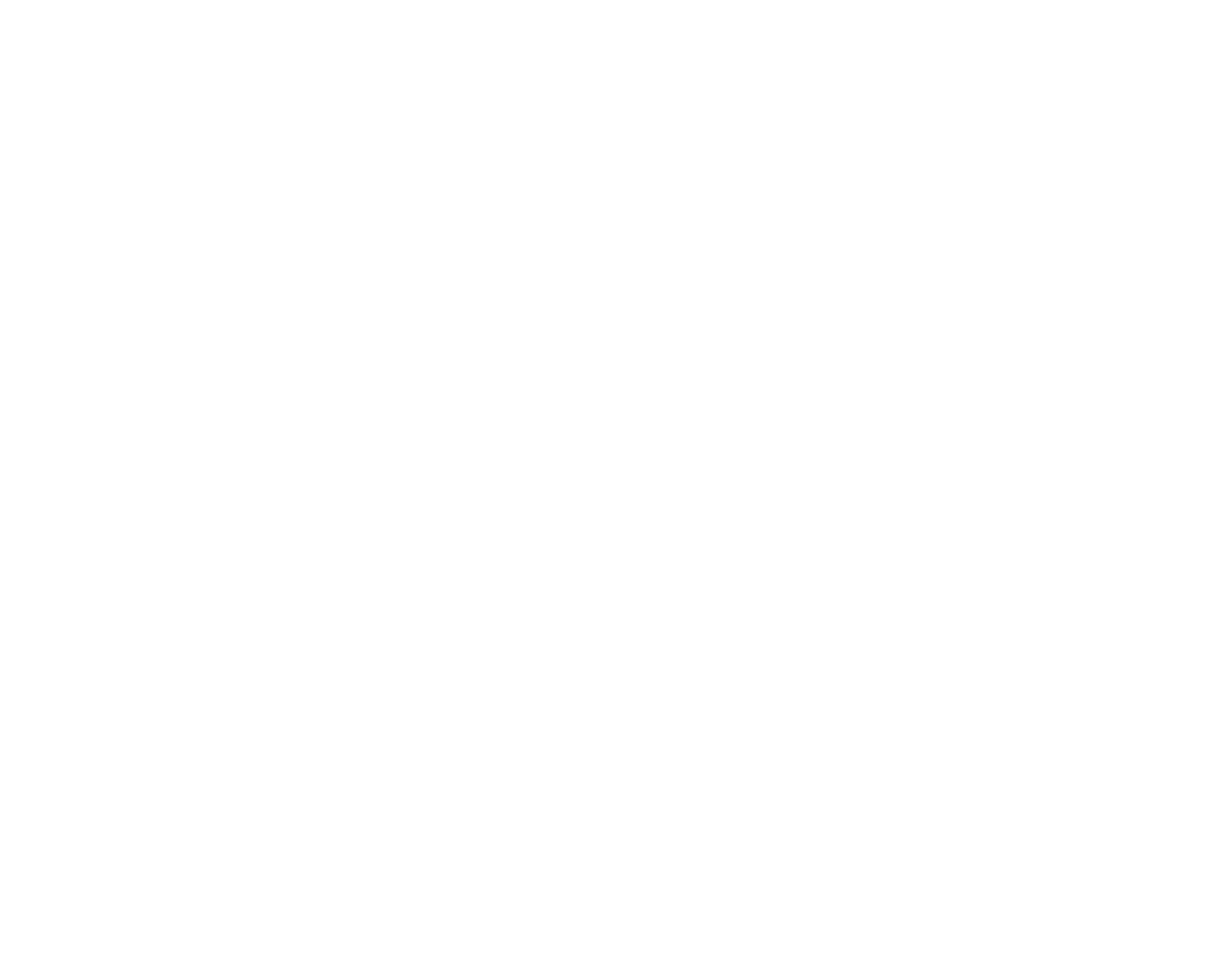 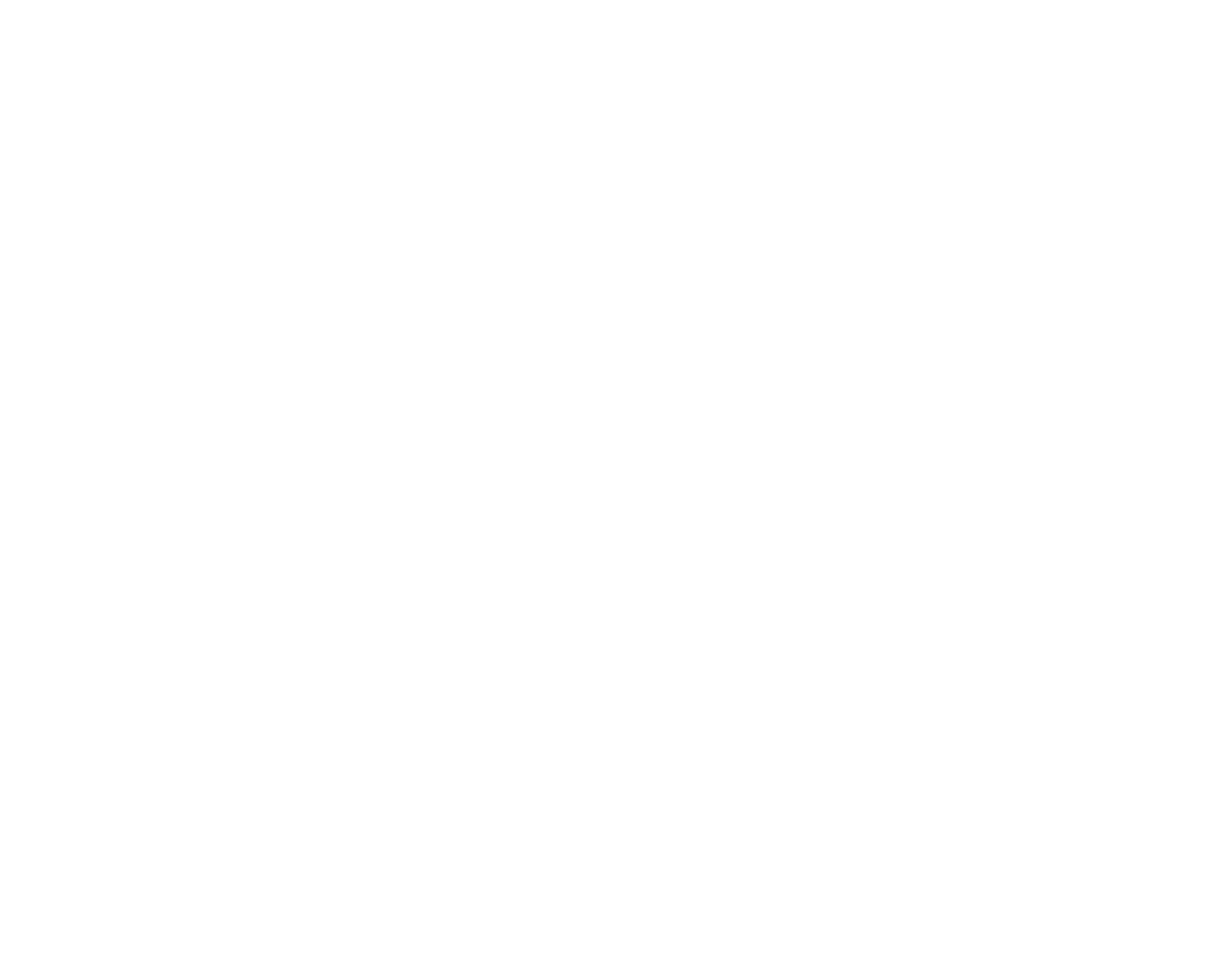 Signing this proposal does not bind either the applicant or the insurer regarding the inception of the insurance policy. However, it is understood that any information given to or requested by the insurer concerning this proposal shall be considered to form part of it. The terms and conditions, including the limits of liability, offered by the insurer may differ from what the applicant is requesting in this proposal. In addition, it is understood and agreed that, if an insurance policy is issued, it will be based on the information contained in this proposal, as well as on any information given to or requested by the insurer pursuant to this proposal. Acceptance by the applicant of the insurer’s quotation is required prior to the inception of the insurance policy, cover note and policy issue.Statutory disclosure and fraudulent misrepresentationIn addition to the basic information provided for the purpose of placing your insurance file, as well as this insurance proposal completed by you, it is your responsibility to comply with your duty to disclose any change relevant to the risk assessment during the insurance period, including any change of which you are apprised after completing this proposal, which may influence the insurer with regard to coverage granted and the premium. Please note that if you do not disclose all such information, the insurer may be entitled to cancel the policy, in whole or in part, retroactively from its inception date, with the effect that claims will not be covered. Please ensure that all information provided by you is complete and correct with regard to the nature of the risk, whether to your advantage or not. Any person submitting an insurance proposal containing false information or concealing or misrepresenting any circumstance or fact with the intention of deceiving the insurer commits a fraudulent offence.I declare that I have read and understood the above. Applicant’s initialsDeclaration and signatureThe applicant certifies that the declarations, facts and data provided in this proposal are complete and correct, and that no information has been concealed or inaccurately reported.NAME OF LEGAL ENTITYNAME OF LEGAL ENTITYMAILING ADDRESSMAILING ADDRESSHEAD OFFICE ADDRESSHEAD OFFICE ADDRESS (Check if same as mailing address) (Check if same as mailing address) (Check if same as mailing address) (Check if same as mailing address) (Check if same as mailing address) (Check if same as mailing address) (Check if same as mailing address) (Check if same as mailing address) (Check if same as mailing address)BSP LICENCE NOBSP LICENCE NONEQ NONEQ NOCONTACT PERSONCONTACT PERSONTITLETITLETELEPHONETELEPHONEE-MAILE-MAILWEBSITEWEBSITEDESCRIPTION OF OPERATIONS AND ASSOCIATED INCOMEDESCRIPTION OF OPERATIONS AND ASSOCIATED INCOMEDESCRIPTION OF OPERATIONS AND ASSOCIATED INCOMEDESCRIPTION OF OPERATIONS AND ASSOCIATED INCOMEDESCRIPTION OF OPERATIONS AND ASSOCIATED INCOMEDESCRIPTION OF OPERATIONS AND ASSOCIATED INCOMEDESCRIPTION OF OPERATIONS AND ASSOCIATED INCOMEDESCRIPTION OF OPERATIONS AND ASSOCIATED INCOMEDESCRIPTION OF OPERATIONS AND ASSOCIATED INCOMEDESCRIPTION OF OPERATIONS AND ASSOCIATED INCOMEDESCRIPTION OF OPERATIONS AND ASSOCIATED INCOME(Please fill in the section(s) that correspond(s) to your operations.)(Please fill in the section(s) that correspond(s) to your operations.)(Please fill in the section(s) that correspond(s) to your operations.)(Please fill in the section(s) that correspond(s) to your operations.)(Please fill in the section(s) that correspond(s) to your operations.)(Please fill in the section(s) that correspond(s) to your operations.)(Please fill in the section(s) that correspond(s) to your operations.)(Please fill in the section(s) that correspond(s) to your operations.)(Please fill in the section(s) that correspond(s) to your operations.)(Please fill in the section(s) that correspond(s) to your operations.)(Please fill in the section(s) that correspond(s) to your operations.)TYPE OF OPERATIONTYPE OF OPERATIONTYPE OF OPERATIONTYPE OF OPERATIONTYPE OF OPERATIONTYPE OF OPERATIONTYPE OF OPERATIONAPPROX. ANNUAL INCOMEAPPROX. ANNUAL INCOMEAPPROX. ANNUAL INCOMEAPPROX. ANNUAL INCOME SECURITY GUARD (fill in section “A”) SECURITY GUARD (fill in section “A”) SECURITY GUARD (fill in section “A”) SECURITY GUARD (fill in section “A”) SECURITY GUARD (fill in section “A”) SECURITY GUARD (fill in section “A”) SECURITY GUARD (fill in section “A”)$      $      $      $       PRIVATE INVESTIGATION AGENCY (fill in section “B”) PRIVATE INVESTIGATION AGENCY (fill in section “B”) PRIVATE INVESTIGATION AGENCY (fill in section “B”) PRIVATE INVESTIGATION AGENCY (fill in section “B”) PRIVATE INVESTIGATION AGENCY (fill in section “B”) PRIVATE INVESTIGATION AGENCY (fill in section “B”) PRIVATE INVESTIGATION AGENCY (fill in section “B”)$      $      $      $       MONITORING CENTER 
ONLY IF YOU OPERATE THE CONTROL CENTER (fill in section “C”) MONITORING CENTER 
ONLY IF YOU OPERATE THE CONTROL CENTER (fill in section “C”) MONITORING CENTER 
ONLY IF YOU OPERATE THE CONTROL CENTER (fill in section “C”) MONITORING CENTER 
ONLY IF YOU OPERATE THE CONTROL CENTER (fill in section “C”) MONITORING CENTER 
ONLY IF YOU OPERATE THE CONTROL CENTER (fill in section “C”) MONITORING CENTER 
ONLY IF YOU OPERATE THE CONTROL CENTER (fill in section “C”) MONITORING CENTER 
ONLY IF YOU OPERATE THE CONTROL CENTER (fill in section “C”)$      $      $      $       ALARM AND FIRE PROTECTION INDUSTRY 	SALES, INSTALLATION, MAINTENANCE, MANUFACTURE, ETC.(fill in section “D”) ALARM AND FIRE PROTECTION INDUSTRY 	SALES, INSTALLATION, MAINTENANCE, MANUFACTURE, ETC.(fill in section “D”) ALARM AND FIRE PROTECTION INDUSTRY 	SALES, INSTALLATION, MAINTENANCE, MANUFACTURE, ETC.(fill in section “D”) ALARM AND FIRE PROTECTION INDUSTRY 	SALES, INSTALLATION, MAINTENANCE, MANUFACTURE, ETC.(fill in section “D”) ALARM AND FIRE PROTECTION INDUSTRY 	SALES, INSTALLATION, MAINTENANCE, MANUFACTURE, ETC.(fill in section “D”) ALARM AND FIRE PROTECTION INDUSTRY 	SALES, INSTALLATION, MAINTENANCE, MANUFACTURE, ETC.(fill in section “D”) ALARM AND FIRE PROTECTION INDUSTRY 	SALES, INSTALLATION, MAINTENANCE, MANUFACTURE, ETC.(fill in section “D”)$      $      $      $       TELEPHONE ANSWERING SERVICE TELEPHONE ANSWERING SERVICE TELEPHONE ANSWERING SERVICE TELEPHONE ANSWERING SERVICE TELEPHONE ANSWERING SERVICE TELEPHONE ANSWERING SERVICE TELEPHONE ANSWERING SERVICE$      $      $      $       SECURITY CONSULTING SERVICES SECURITY CONSULTING SERVICES SECURITY CONSULTING SERVICES SECURITY CONSULTING SERVICES SECURITY CONSULTING SERVICES SECURITY CONSULTING SERVICES SECURITY CONSULTING SERVICES$      $      $      $       LOCKSMITHING (INCLUDING ACCESS CARD) LOCKSMITHING (INCLUDING ACCESS CARD) LOCKSMITHING (INCLUDING ACCESS CARD) LOCKSMITHING (INCLUDING ACCESS CARD) LOCKSMITHING (INCLUDING ACCESS CARD) LOCKSMITHING (INCLUDING ACCESS CARD) LOCKSMITHING (INCLUDING ACCESS CARD)$      $      $      $       HOME AUTOMATION / INTERCOM HOME AUTOMATION / INTERCOM HOME AUTOMATION / INTERCOM HOME AUTOMATION / INTERCOM HOME AUTOMATION / INTERCOM HOME AUTOMATION / INTERCOM HOME AUTOMATION / INTERCOM$      $      $      $       OTHER (please specify) OTHER (please specify) OTHER (please specify) OTHER (please specify) OTHER (please specify) OTHER (please specify) OTHER (please specify)$      $      $      $      TOTAL INCOMETOTAL INCOMETOTAL INCOMETOTAL INCOMETOTAL INCOMETOTAL INCOMETOTAL INCOME$      $      $      $      TOTAL NUMBER OF EMPLOYEESTOTAL NUMBER OF EMPLOYEESTOTAL NUMBER OF EMPLOYEESTOTAL NUMBER OF EMPLOYEESTOTAL NUMBER OF EMPLOYEESTOTAL NUMBER OF EMPLOYEESTOTAL NUMBER OF EMPLOYEES#      #      #      #       HOUSEKEEPING SERVICE (please provide annual salaries) HOUSEKEEPING SERVICE (please provide annual salaries) HOUSEKEEPING SERVICE (please provide annual salaries) HOUSEKEEPING SERVICE (please provide annual salaries) HOUSEKEEPING SERVICE (please provide annual salaries) HOUSEKEEPING SERVICE (please provide annual salaries) HOUSEKEEPING SERVICE (please provide annual salaries)$      $      $      $      COVERAGE REQUIRED (between $1M and $10M)COVERAGE REQUIRED (between $1M and $10M)COVERAGE REQUIRED (between $1M and $10M)COVERAGE REQUIRED (between $1M and $10M)COVERAGE REQUIRED (between $1M and $10M)COVERAGE REQUIRED (between $1M and $10M)COVERAGE REQUIRED (between $1M and $10M)COVERAGE REQUIRED (between $1M and $10M)COVERAGE REQUIRED (between $1M and $10M)COVERAGE REQUIRED (between $1M and $10M)COVERAGE REQUIRED (between $1M and $10M)LIMIT OF LIABILITYLIMIT OF LIABILITYLIMIT OF LIABILITY$      $      $      DEDUCTIBLEDEDUCTIBLEDEDUCTIBLE$      $      IS CRIME AND EMPLOYEE DISHONESTY INSURANCE (LIMIT $25,000) REQUIRED?IS CRIME AND EMPLOYEE DISHONESTY INSURANCE (LIMIT $25,000) REQUIRED?IS CRIME AND EMPLOYEE DISHONESTY INSURANCE (LIMIT $25,000) REQUIRED?IS CRIME AND EMPLOYEE DISHONESTY INSURANCE (LIMIT $25,000) REQUIRED?IS CRIME AND EMPLOYEE DISHONESTY INSURANCE (LIMIT $25,000) REQUIRED?IS CRIME AND EMPLOYEE DISHONESTY INSURANCE (LIMIT $25,000) REQUIRED?IS CRIME AND EMPLOYEE DISHONESTY INSURANCE (LIMIT $25,000) REQUIRED?IS CRIME AND EMPLOYEE DISHONESTY INSURANCE (LIMIT $25,000) REQUIRED?IS CRIME AND EMPLOYEE DISHONESTY INSURANCE (LIMIT $25,000) REQUIRED? Yes NoCURRENT GENERAL LIABILITY INSURANCECURRENT GENERAL LIABILITY INSURANCECURRENT GENERAL LIABILITY INSURANCECURRENT GENERAL LIABILITY INSURANCECURRENT GENERAL LIABILITY INSURANCECURRENT GENERAL LIABILITY INSURANCECURRENT GENERAL LIABILITY INSURANCECURRENT GENERAL LIABILITY INSURANCECURRENT GENERAL LIABILITY INSURANCECURRENT GENERAL LIABILITY INSURANCECURRENT GENERAL LIABILITY INSURANCEEXPIRY DATEEXPIRY DATEEXPIRY DATEINSURERINSURERINSURERPOLICY NOPOLICY NOPOLICY NOLIMITLIMITLIMIT$      $      $      DEDUCTIBLEDEDUCTIBLEDEDUCTIBLE$      $      HAS INSURANCE EVER BEEN DENIED TO YOU OR CANCELLED DURING THE PAST THREE (3) YEARS?HAS INSURANCE EVER BEEN DENIED TO YOU OR CANCELLED DURING THE PAST THREE (3) YEARS?HAS INSURANCE EVER BEEN DENIED TO YOU OR CANCELLED DURING THE PAST THREE (3) YEARS?HAS INSURANCE EVER BEEN DENIED TO YOU OR CANCELLED DURING THE PAST THREE (3) YEARS?HAS INSURANCE EVER BEEN DENIED TO YOU OR CANCELLED DURING THE PAST THREE (3) YEARS?HAS INSURANCE EVER BEEN DENIED TO YOU OR CANCELLED DURING THE PAST THREE (3) YEARS?HAS INSURANCE EVER BEEN DENIED TO YOU OR CANCELLED DURING THE PAST THREE (3) YEARS?HAS INSURANCE EVER BEEN DENIED TO YOU OR CANCELLED DURING THE PAST THREE (3) YEARS?HAS INSURANCE EVER BEEN DENIED TO YOU OR CANCELLED DURING THE PAST THREE (3) YEARS? Yes NoIf yes, why?If yes, why?If yes, why?If yes, why?QUESTIONNAIREQUESTIONNAIREQUESTIONNAIREQUESTIONNAIREQUESTIONNAIREQUESTIONNAIREQUESTIONNAIREQUESTIONNAIREQUESTIONNAIREQUESTIONNAIREQUESTIONNAIREHOW LONG HAVE YOU BEEN IN BUSINESS?HOW LONG HAVE YOU BEEN IN BUSINESS?HOW LONG HAVE YOU BEEN IN BUSINESS?HOW LONG HAVE YOU BEEN IN BUSINESS?HOW LONG HAVE YOU BEEN IN BUSINESS?HOW LONG HAVE YOU BEEN IN BUSINESS?WHAT IS YOUR OPERATING RADIUS?WHAT IS YOUR OPERATING RADIUS?WHAT IS YOUR OPERATING RADIUS?WHAT IS YOUR OPERATING RADIUS?WHAT IS YOUR OPERATING RADIUS?WHAT IS YOUR OPERATING RADIUS?DO YOU HAVE ACTIVITIES OUTSIDE CANADA?DO YOU HAVE ACTIVITIES OUTSIDE CANADA?DO YOU HAVE ACTIVITIES OUTSIDE CANADA?DO YOU HAVE ACTIVITIES OUTSIDE CANADA?DO YOU HAVE ACTIVITIES OUTSIDE CANADA?DO YOU HAVE ACTIVITIES OUTSIDE CANADA?DO YOU HAVE ACTIVITIES OUTSIDE CANADA?DO YOU HAVE ACTIVITIES OUTSIDE CANADA?DO YOU HAVE ACTIVITIES OUTSIDE CANADA? Yes NoIf yes, where and what percentage of your income do they represent?If yes, where and what percentage of your income do they represent?If yes, where and what percentage of your income do they represent?If yes, where and what percentage of your income do they represent?If yes, where and what percentage of your income do they represent?If yes, where and what percentage of your income do they represent?ARE YOU A MEMBER OF A COMMERCIAL AND / OR PROFESSIONAL ASSOCIATION?ARE YOU A MEMBER OF A COMMERCIAL AND / OR PROFESSIONAL ASSOCIATION?ARE YOU A MEMBER OF A COMMERCIAL AND / OR PROFESSIONAL ASSOCIATION?ARE YOU A MEMBER OF A COMMERCIAL AND / OR PROFESSIONAL ASSOCIATION?ARE YOU A MEMBER OF A COMMERCIAL AND / OR PROFESSIONAL ASSOCIATION?ARE YOU A MEMBER OF A COMMERCIAL AND / OR PROFESSIONAL ASSOCIATION?ARE YOU A MEMBER OF A COMMERCIAL AND / OR PROFESSIONAL ASSOCIATION?ARE YOU A MEMBER OF A COMMERCIAL AND / OR PROFESSIONAL ASSOCIATION?ARE YOU A MEMBER OF A COMMERCIAL AND / OR PROFESSIONAL ASSOCIATION? Yes NoIf yes, which association(s)?If yes, which association(s)?If yes, which association(s)?If yes, which association(s)?If yes, which association(s)?If yes, which association(s)?DO YOU USE DRONES?DO YOU USE DRONES?DO YOU USE DRONES?DO YOU USE DRONES?DO YOU USE DRONES?DO YOU USE DRONES?DO YOU USE DRONES?DO YOU USE DRONES?DO YOU USE DRONES? Yes NoCLAIMS HISTORYCLAIMS HISTORYCLAIMS HISTORYCLAIMS HISTORYCLAIMS HISTORYCLAIMS HISTORYCLAIMS HISTORYCLAIMS HISTORYCLAIMS HISTORYCLAIMS HISTORYCLAIMS HISTORYLIST ALL GENERAL LIABILITY CLAIMS PAID OR PENDING IN THE PAST FIVE (5) YEARS. ALSO INCLUDE ALL CLAIMS FOR LOSS OF KEYS.LIST ALL GENERAL LIABILITY CLAIMS PAID OR PENDING IN THE PAST FIVE (5) YEARS. ALSO INCLUDE ALL CLAIMS FOR LOSS OF KEYS.LIST ALL GENERAL LIABILITY CLAIMS PAID OR PENDING IN THE PAST FIVE (5) YEARS. ALSO INCLUDE ALL CLAIMS FOR LOSS OF KEYS.LIST ALL GENERAL LIABILITY CLAIMS PAID OR PENDING IN THE PAST FIVE (5) YEARS. ALSO INCLUDE ALL CLAIMS FOR LOSS OF KEYS.LIST ALL GENERAL LIABILITY CLAIMS PAID OR PENDING IN THE PAST FIVE (5) YEARS. ALSO INCLUDE ALL CLAIMS FOR LOSS OF KEYS.LIST ALL GENERAL LIABILITY CLAIMS PAID OR PENDING IN THE PAST FIVE (5) YEARS. ALSO INCLUDE ALL CLAIMS FOR LOSS OF KEYS.LIST ALL GENERAL LIABILITY CLAIMS PAID OR PENDING IN THE PAST FIVE (5) YEARS. ALSO INCLUDE ALL CLAIMS FOR LOSS OF KEYS.LIST ALL GENERAL LIABILITY CLAIMS PAID OR PENDING IN THE PAST FIVE (5) YEARS. ALSO INCLUDE ALL CLAIMS FOR LOSS OF KEYS.LIST ALL GENERAL LIABILITY CLAIMS PAID OR PENDING IN THE PAST FIVE (5) YEARS. ALSO INCLUDE ALL CLAIMS FOR LOSS OF KEYS.LIST ALL GENERAL LIABILITY CLAIMS PAID OR PENDING IN THE PAST FIVE (5) YEARS. ALSO INCLUDE ALL CLAIMS FOR LOSS OF KEYS.LIST ALL GENERAL LIABILITY CLAIMS PAID OR PENDING IN THE PAST FIVE (5) YEARS. ALSO INCLUDE ALL CLAIMS FOR LOSS OF KEYS.DATEAMOUNT PAIDAMOUNT PAIDAMOUNT PAIDAMOUNT PAIDAMOUNT PENDINGAMOUNT PENDINGAMOUNT PENDINGDESCRIPTION OF LOSSDESCRIPTION OF LOSSDESCRIPTION OF LOSSDate:Title:Name:Signature:SECTION A – SECURITY GUARDSSECTION A – SECURITY GUARDSSECTION A – SECURITY GUARDSSECTION A – SECURITY GUARDSSECTION A – SECURITY GUARDSSECTION A – SECURITY GUARDSSECTION A – SECURITY GUARDSSECTION A – SECURITY GUARDSDESCRIPTION OF OPERATIONS AND ASSOCIATED INCOMEDESCRIPTION OF OPERATIONS AND ASSOCIATED INCOMEDESCRIPTION OF OPERATIONS AND ASSOCIATED INCOMEDESCRIPTION OF OPERATIONS AND ASSOCIATED INCOMEDESCRIPTION OF OPERATIONS AND ASSOCIATED INCOMEDESCRIPTION OF OPERATIONS AND ASSOCIATED INCOMEDESCRIPTION OF OPERATIONS AND ASSOCIATED INCOMEDESCRIPTION OF OPERATIONS AND ASSOCIATED INCOMETOTAL NUMBER OF SECURITY GUARDS EMPLOYED BY YOU (maximum and average)TOTAL NUMBER OF SECURITY GUARDS EMPLOYED BY YOU (maximum and average)      /            /            /            /            /            /      DO YOUR EMPLOYEES CARRY FIREARMS?DO YOUR EMPLOYEES CARRY FIREARMS?DO YOUR EMPLOYEES CARRY FIREARMS?DO YOUR EMPLOYEES CARRY FIREARMS?DO YOUR EMPLOYEES CARRY FIREARMS? Yes Yes NoIf yes, what portion of your sales is projected for these activities?If yes, what portion of your sales is projected for these activities?$      $      $      $      $      $      NUMBER OF ARMED EMPLOYEESNUMBER OF ARMED EMPLOYEESAre employees licensed?Are employees licensed? Yes No No No No NoDO EMPLOYEES USE GUARD DOGS?DO EMPLOYEES USE GUARD DOGS?DO EMPLOYEES USE GUARD DOGS?DO EMPLOYEES USE GUARD DOGS?DO EMPLOYEES USE GUARD DOGS? Yes Yes NoIf yes, what portion of your sales is projected for these activities?If yes, what portion of your sales is projected for these activities?$      $      $      $      $      $      State the number of dogsState the number of dogsAre you the owner of the dogs?Are you the owner of the dogs? Yes No No No No NoIf yes, where did you buy the dogs?If yes, where did you buy the dogs?Do you hire the dogs?Do you hire the dogs? Yes No No No No NoIf yes, from whom?If yes, from whom?Do you hire the dogs with a dog handler?Do you hire the dogs with a dog handler? Yes No No No No NoIf yes, from where?If yes, from where?Do you conduct other activities with dogs?Do you conduct other activities with dogs? Yes No No No No NoIf yes, describe?If yes, describe?DO YOU PROVIDE GUARD SERVICES IN MAJOR PUBLIC FACILITIES (SHOPPING CENTERS, BANKS, HOSPITALS, AMUSEMENT / ENTERTAINMENT FACILITIES)?DO YOU PROVIDE GUARD SERVICES IN MAJOR PUBLIC FACILITIES (SHOPPING CENTERS, BANKS, HOSPITALS, AMUSEMENT / ENTERTAINMENT FACILITIES)?DO YOU PROVIDE GUARD SERVICES IN MAJOR PUBLIC FACILITIES (SHOPPING CENTERS, BANKS, HOSPITALS, AMUSEMENT / ENTERTAINMENT FACILITIES)?DO YOU PROVIDE GUARD SERVICES IN MAJOR PUBLIC FACILITIES (SHOPPING CENTERS, BANKS, HOSPITALS, AMUSEMENT / ENTERTAINMENT FACILITIES)?DO YOU PROVIDE GUARD SERVICES IN MAJOR PUBLIC FACILITIES (SHOPPING CENTERS, BANKS, HOSPITALS, AMUSEMENT / ENTERTAINMENT FACILITIES)? Yes Yes NoIf yes, what portion of your sales is projected for these activities?If yes, what portion of your sales is projected for these activities?$      $      $      $      $      $      DO YOU PROVIDE GUARD SERVICES IN LOCATIONS CONTAINING HIGH-VALUE MERCHANDISE (JEWELRY STORES, WAREHOUSES, CAR PARKING FACILITIES)?DO YOU PROVIDE GUARD SERVICES IN LOCATIONS CONTAINING HIGH-VALUE MERCHANDISE (JEWELRY STORES, WAREHOUSES, CAR PARKING FACILITIES)?DO YOU PROVIDE GUARD SERVICES IN LOCATIONS CONTAINING HIGH-VALUE MERCHANDISE (JEWELRY STORES, WAREHOUSES, CAR PARKING FACILITIES)?DO YOU PROVIDE GUARD SERVICES IN LOCATIONS CONTAINING HIGH-VALUE MERCHANDISE (JEWELRY STORES, WAREHOUSES, CAR PARKING FACILITIES)?DO YOU PROVIDE GUARD SERVICES IN LOCATIONS CONTAINING HIGH-VALUE MERCHANDISE (JEWELRY STORES, WAREHOUSES, CAR PARKING FACILITIES)? Yes Yes NoIf yes, what portion of your sales is projected for these activities?If yes, what portion of your sales is projected for these activities?$      $      $      $      $      $      DO YOU PROVIDE GUARDING SERVICES IN LOCATIONS WITH A LOT OF CASH ON SITE (BINGO HALLS, CASINOS, WAREHOUSE SALES)?DO YOU PROVIDE GUARDING SERVICES IN LOCATIONS WITH A LOT OF CASH ON SITE (BINGO HALLS, CASINOS, WAREHOUSE SALES)?DO YOU PROVIDE GUARDING SERVICES IN LOCATIONS WITH A LOT OF CASH ON SITE (BINGO HALLS, CASINOS, WAREHOUSE SALES)?DO YOU PROVIDE GUARDING SERVICES IN LOCATIONS WITH A LOT OF CASH ON SITE (BINGO HALLS, CASINOS, WAREHOUSE SALES)?DO YOU PROVIDE GUARDING SERVICES IN LOCATIONS WITH A LOT OF CASH ON SITE (BINGO HALLS, CASINOS, WAREHOUSE SALES)? Yes Yes NoIf yes, what portion of your sales is projected for these activities?If yes, what portion of your sales is projected for these activities?$      $      $      $      $      $      DO YOU PROVIDE GUARD SERVICES AT CONCERTS, SPORTING EVENTS, BARS, DISCOTHEQUES OR FESTIVALS?DO YOU PROVIDE GUARD SERVICES AT CONCERTS, SPORTING EVENTS, BARS, DISCOTHEQUES OR FESTIVALS?DO YOU PROVIDE GUARD SERVICES AT CONCERTS, SPORTING EVENTS, BARS, DISCOTHEQUES OR FESTIVALS?DO YOU PROVIDE GUARD SERVICES AT CONCERTS, SPORTING EVENTS, BARS, DISCOTHEQUES OR FESTIVALS?DO YOU PROVIDE GUARD SERVICES AT CONCERTS, SPORTING EVENTS, BARS, DISCOTHEQUES OR FESTIVALS? Yes Yes NoIf yes, what portion of your sales is projected for these activities?If yes, what portion of your sales is projected for these activities?$      $      $      $      $      $      DO YOU OFFER SAFEKEEPING SERVICES OF MONEY OR SECURITIES OR VALUABLES TO CLIENTS OPERATING BUSINESSES SUCH AS LISTES IN H) ABOVE?DO YOU OFFER SAFEKEEPING SERVICES OF MONEY OR SECURITIES OR VALUABLES TO CLIENTS OPERATING BUSINESSES SUCH AS LISTES IN H) ABOVE?DO YOU OFFER SAFEKEEPING SERVICES OF MONEY OR SECURITIES OR VALUABLES TO CLIENTS OPERATING BUSINESSES SUCH AS LISTES IN H) ABOVE?DO YOU OFFER SAFEKEEPING SERVICES OF MONEY OR SECURITIES OR VALUABLES TO CLIENTS OPERATING BUSINESSES SUCH AS LISTES IN H) ABOVE?DO YOU OFFER SAFEKEEPING SERVICES OF MONEY OR SECURITIES OR VALUABLES TO CLIENTS OPERATING BUSINESSES SUCH AS LISTES IN H) ABOVE? Yes Yes NoIf yes, describe the operations availableIf yes, describe the operations availableIf yes, what portion of your sales is projected for these activities?If yes, what portion of your sales is projected for these activities?$      $      $      $      $      $      DO YOU WANT COVERAGE FOR MONEY, SECURITIES AND VALUABLES (CRIME INSURANCE)?DO YOU WANT COVERAGE FOR MONEY, SECURITIES AND VALUABLES (CRIME INSURANCE)?DO YOU WANT COVERAGE FOR MONEY, SECURITIES AND VALUABLES (CRIME INSURANCE)?DO YOU WANT COVERAGE FOR MONEY, SECURITIES AND VALUABLES (CRIME INSURANCE)?DO YOU WANT COVERAGE FOR MONEY, SECURITIES AND VALUABLES (CRIME INSURANCE)? Yes Yes NoDO YOU PROVIDE GUARD SERVICES AT AIRPORTS?DO YOU PROVIDE GUARD SERVICES AT AIRPORTS?DO YOU PROVIDE GUARD SERVICES AT AIRPORTS?DO YOU PROVIDE GUARD SERVICES AT AIRPORTS?DO YOU PROVIDE GUARD SERVICES AT AIRPORTS? Yes Yes NoIf yes, describe the operations availableIf yes, describe the operations availableIf yes, what portion of your sales is projected for these activities?If yes, what portion of your sales is projected for these activities?$      $      $      $      $      $      APPLICANT’S INITIALSAPPLICANT’S INITIALSAPPLICANT’S INITIALSAPPLICANT’S INITIALSAPPLICANT’S INITIALSDO YOU PROVIDE THE FOLLOWING SERVICES:DO YOU PROVIDE THE FOLLOWING SERVICES:DO YOU PROVIDE THE FOLLOWING SERVICES:DO YOU PROVIDE THE FOLLOWING SERVICES:DO YOU PROVIDE THE FOLLOWING SERVICES:DO YOU PROVIDE THE FOLLOWING SERVICES:DO YOU PROVIDE THE FOLLOWING SERVICES:DO YOU PROVIDE THE FOLLOWING SERVICES:BODYGUARD / GUIDE SERVICESBODYGUARD / GUIDE SERVICESBODYGUARD / GUIDE SERVICESBODYGUARD / GUIDE SERVICESBODYGUARD / GUIDE SERVICES Yes Yes NoPROTECTION FOR VIPsPROTECTION FOR VIPsPROTECTION FOR VIPsPROTECTION FOR VIPsPROTECTION FOR VIPs Yes Yes NoSECURITY SERVICES DURING STRIKESSECURITY SERVICES DURING STRIKESSECURITY SERVICES DURING STRIKESSECURITY SERVICES DURING STRIKESSECURITY SERVICES DURING STRIKES Yes Yes NoVALET SERVICEVALET SERVICEVALET SERVICEVALET SERVICEVALET SERVICE Yes Yes NoDO YOU HAVE ACTIVITIES OUTSIDE CANADA?DO YOU HAVE ACTIVITIES OUTSIDE CANADA?DO YOU HAVE ACTIVITIES OUTSIDE CANADA?DO YOU HAVE ACTIVITIES OUTSIDE CANADA?DO YOU HAVE ACTIVITIES OUTSIDE CANADA? Yes Yes NoIf yes, whereIf yes, whereQUESTIONNAIREQUESTIONNAIREQUESTIONNAIREQUESTIONNAIREQUESTIONNAIREQUESTIONNAIREQUESTIONNAIREQUESTIONNAIRENUMBER OF YEARS THAT YOUR AGENCY HAS OFFERED GUARD SERVICESARE THE GUARDS SUPERVISED?ARE THE GUARDS SUPERVISED?ARE THE GUARDS SUPERVISED?ARE THE GUARDS SUPERVISED? Yes Yes No NoDO THEY REPORT TO A MONITORING CENTER?DO THEY REPORT TO A MONITORING CENTER?DO THEY REPORT TO A MONITORING CENTER?DO THEY REPORT TO A MONITORING CENTER? Yes Yes No NoDO ALL YOUR GUARDS HAVE A BSP LICENSE?DO ALL YOUR GUARDS HAVE A BSP LICENSE?DO ALL YOUR GUARDS HAVE A BSP LICENSE?DO ALL YOUR GUARDS HAVE A BSP LICENSE? Yes Yes No NoIf not, what is the minimum training required?DO YOU HAVE A STANDARD TRAINING PROCEDURE OR A DETAILED EMPLOYEE MANUAL WHICH INCLUDES THE RULES FOR THE USE OF FORCE?DO YOU HAVE A STANDARD TRAINING PROCEDURE OR A DETAILED EMPLOYEE MANUAL WHICH INCLUDES THE RULES FOR THE USE OF FORCE?DO YOU HAVE A STANDARD TRAINING PROCEDURE OR A DETAILED EMPLOYEE MANUAL WHICH INCLUDES THE RULES FOR THE USE OF FORCE?DO YOU HAVE A STANDARD TRAINING PROCEDURE OR A DETAILED EMPLOYEE MANUAL WHICH INCLUDES THE RULES FOR THE USE OF FORCE? Yes Yes No NoDO YOU AUTHORIZE YOUR GUARDS TO DRIVE CLIENTS’ VEHICLES?DO YOU AUTHORIZE YOUR GUARDS TO DRIVE CLIENTS’ VEHICLES?DO YOU AUTHORIZE YOUR GUARDS TO DRIVE CLIENTS’ VEHICLES?DO YOU AUTHORIZE YOUR GUARDS TO DRIVE CLIENTS’ VEHICLES? Yes Yes No NoIf yes, in which context?DO YOU SUBCONTRACT WORK?DO YOU SUBCONTRACT WORK?DO YOU SUBCONTRACT WORK?DO YOU SUBCONTRACT WORK? Yes Yes No NoIf yes, what portion of sales involves subcontracting?If yes, what portion of sales involves subcontracting?$      $      $      $      $      $      Do you ask for proof of general liability insurance from subcontractors?Do you ask for proof of general liability insurance from subcontractors? Yes No No No No NoAPPLICANT’S INITIALSAPPLICANT’S INITIALSAPPLICANT’S INITIALSAPPLICANT’S INITIALSAPPLICANT’S INITIALSSECTION B – PRIVATE INVESTIGATION AGENCYSECTION B – PRIVATE INVESTIGATION AGENCYSECTION B – PRIVATE INVESTIGATION AGENCYSECTION B – PRIVATE INVESTIGATION AGENCYSECTION B – PRIVATE INVESTIGATION AGENCYSECTION B – PRIVATE INVESTIGATION AGENCYSECTION B – PRIVATE INVESTIGATION AGENCYSECTION B – PRIVATE INVESTIGATION AGENCYSECTION B – PRIVATE INVESTIGATION AGENCYSECTION B – PRIVATE INVESTIGATION AGENCYSECTION B – PRIVATE INVESTIGATION AGENCYSECTION B – PRIVATE INVESTIGATION AGENCYSECTION B – PRIVATE INVESTIGATION AGENCYSECTION B – PRIVATE INVESTIGATION AGENCYSECTION B – PRIVATE INVESTIGATION AGENCYSECTION B – PRIVATE INVESTIGATION AGENCYSECTION B – PRIVATE INVESTIGATION AGENCYSECTION B – PRIVATE INVESTIGATION AGENCYDESCRIPTION OF OPERATIONS AND ASSOCIATED INCOMEDESCRIPTION OF OPERATIONS AND ASSOCIATED INCOMEDESCRIPTION OF OPERATIONS AND ASSOCIATED INCOMEDESCRIPTION OF OPERATIONS AND ASSOCIATED INCOMEDESCRIPTION OF OPERATIONS AND ASSOCIATED INCOMEDESCRIPTION OF OPERATIONS AND ASSOCIATED INCOMEDESCRIPTION OF OPERATIONS AND ASSOCIATED INCOMEDESCRIPTION OF OPERATIONS AND ASSOCIATED INCOMEDESCRIPTION OF OPERATIONS AND ASSOCIATED INCOMEDESCRIPTION OF OPERATIONS AND ASSOCIATED INCOMEDESCRIPTION OF OPERATIONS AND ASSOCIATED INCOMEDESCRIPTION OF OPERATIONS AND ASSOCIATED INCOMEDESCRIPTION OF OPERATIONS AND ASSOCIATED INCOMEDESCRIPTION OF OPERATIONS AND ASSOCIATED INCOMEDESCRIPTION OF OPERATIONS AND ASSOCIATED INCOMEDESCRIPTION OF OPERATIONS AND ASSOCIATED INCOMEDESCRIPTION OF OPERATIONS AND ASSOCIATED INCOMEDESCRIPTION OF OPERATIONS AND ASSOCIATED INCOMEOPERATIONSDESCRIPTIONDESCRIPTIONDESCRIPTIONDESCRIPTIONDESCRIPTIONDESCRIPTIONDESCRIPTIONDESCRIPTIONDESCRIPTIONDESCRIPTIONDESCRIPTIONDESCRIPTIONDESCRIPTIONDESCRIPTIONINCOMEINCOMEINCOME INVESTORS$      $      $       INSURANCE COMPANIES$      $      $       LEGAL SERVICES$      $      $       MATRIMONIAL$      $      $       EMPLOYERS$      $      $       OTHER (describe)$      $      $      TOTAL INCOMETOTAL INCOMETOTAL INCOMETOTAL INCOMETOTAL INCOMETOTAL INCOMETOTAL INCOMETOTAL INCOMETOTAL INCOMETOTAL INCOMETOTAL INCOMETOTAL INCOMETOTAL INCOMETOTAL INCOMETOTAL INCOME$      $      $      QUESTIONNAIREQUESTIONNAIREQUESTIONNAIREQUESTIONNAIREQUESTIONNAIREQUESTIONNAIREQUESTIONNAIREQUESTIONNAIREQUESTIONNAIREQUESTIONNAIREQUESTIONNAIREQUESTIONNAIREQUESTIONNAIREQUESTIONNAIREQUESTIONNAIREQUESTIONNAIREQUESTIONNAIREQUESTIONNAIRENUMBER OF YEARS THAT YOU HAVE BEEN PROVIDING INVESTIGATIVE SERVICESNUMBER OF YEARS THAT YOU HAVE BEEN PROVIDING INVESTIGATIVE SERVICESNUMBER OF YEARS THAT YOU HAVE BEEN PROVIDING INVESTIGATIVE SERVICESTOTAL NUMBER OF EMPLOYEES ASSIGNED TO THIS SERVICETOTAL NUMBER OF EMPLOYEES ASSIGNED TO THIS SERVICETOTAL NUMBER OF EMPLOYEES ASSIGNED TO THIS SERVICEFULL TIMEFULL TIMEFULL TIMEFULL TIMEFULL TIMEFULL TIMEFULL TIMEFULL TIMEFULL TIMEFULL TIMEPART TIMEPART TIMEPART TIMEPART TIMEPART TIMETOTAL NUMBER OF EMPLOYEES ASSIGNED TO THIS SERVICETOTAL NUMBER OF EMPLOYEES ASSIGNED TO THIS SERVICETOTAL NUMBER OF EMPLOYEES ASSIGNED TO THIS SERVICEDO ALL YOUR INVESTIGATORS HAVE A BSP LICENSE?DO ALL YOUR INVESTIGATORS HAVE A BSP LICENSE?DO ALL YOUR INVESTIGATORS HAVE A BSP LICENSE?DO ALL YOUR INVESTIGATORS HAVE A BSP LICENSE?DO ALL YOUR INVESTIGATORS HAVE A BSP LICENSE?DO ALL YOUR INVESTIGATORS HAVE A BSP LICENSE?DO ALL YOUR INVESTIGATORS HAVE A BSP LICENSE?DO ALL YOUR INVESTIGATORS HAVE A BSP LICENSE?DO ALL YOUR INVESTIGATORS HAVE A BSP LICENSE?DO ALL YOUR INVESTIGATORS HAVE A BSP LICENSE?DO ALL YOUR INVESTIGATORS HAVE A BSP LICENSE?DO ALL YOUR INVESTIGATORS HAVE A BSP LICENSE?DO ALL YOUR INVESTIGATORS HAVE A BSP LICENSE? Yes Yes No No NoIf not, what is the minimum training required?If not, what is the minimum training required?If not, what is the minimum training required?DO YOUR EMPLOYEES CARRY FIREARMS?DO YOUR EMPLOYEES CARRY FIREARMS?DO YOUR EMPLOYEES CARRY FIREARMS?DO YOUR EMPLOYEES CARRY FIREARMS?DO YOUR EMPLOYEES CARRY FIREARMS?DO YOUR EMPLOYEES CARRY FIREARMS?DO YOUR EMPLOYEES CARRY FIREARMS?DO YOUR EMPLOYEES CARRY FIREARMS?DO YOUR EMPLOYEES CARRY FIREARMS?DO YOUR EMPLOYEES CARRY FIREARMS?DO YOUR EMPLOYEES CARRY FIREARMS?DO YOUR EMPLOYEES CARRY FIREARMS?DO YOUR EMPLOYEES CARRY FIREARMS? Yes Yes No No NoIf yes, what portion of your sales is represented by this service?If yes, what portion of your sales is represented by this service?If yes, what portion of your sales is represented by this service?If yes, what portion of your sales is represented by this service?If yes, what portion of your sales is represented by this service?$      $      $      $      $      $      $      $      $      $      $      $      $      Describe in which context / operationsDescribe in which context / operationsDescribe in which context / operationsDescribe in which context / operationsDescribe in which context / operationsDO YOU HAVE A STANDARD TRAINING PROCEDURE OR A DETAILED EMPLOYEE MANUAL WHICH INCLUDES THE RULES FOR THE USE OF FORCE?DO YOU HAVE A STANDARD TRAINING PROCEDURE OR A DETAILED EMPLOYEE MANUAL WHICH INCLUDES THE RULES FOR THE USE OF FORCE?DO YOU HAVE A STANDARD TRAINING PROCEDURE OR A DETAILED EMPLOYEE MANUAL WHICH INCLUDES THE RULES FOR THE USE OF FORCE?DO YOU HAVE A STANDARD TRAINING PROCEDURE OR A DETAILED EMPLOYEE MANUAL WHICH INCLUDES THE RULES FOR THE USE OF FORCE?DO YOU HAVE A STANDARD TRAINING PROCEDURE OR A DETAILED EMPLOYEE MANUAL WHICH INCLUDES THE RULES FOR THE USE OF FORCE?DO YOU HAVE A STANDARD TRAINING PROCEDURE OR A DETAILED EMPLOYEE MANUAL WHICH INCLUDES THE RULES FOR THE USE OF FORCE?DO YOU HAVE A STANDARD TRAINING PROCEDURE OR A DETAILED EMPLOYEE MANUAL WHICH INCLUDES THE RULES FOR THE USE OF FORCE?DO YOU HAVE A STANDARD TRAINING PROCEDURE OR A DETAILED EMPLOYEE MANUAL WHICH INCLUDES THE RULES FOR THE USE OF FORCE?DO YOU HAVE A STANDARD TRAINING PROCEDURE OR A DETAILED EMPLOYEE MANUAL WHICH INCLUDES THE RULES FOR THE USE OF FORCE?DO YOU HAVE A STANDARD TRAINING PROCEDURE OR A DETAILED EMPLOYEE MANUAL WHICH INCLUDES THE RULES FOR THE USE OF FORCE?DO YOU HAVE A STANDARD TRAINING PROCEDURE OR A DETAILED EMPLOYEE MANUAL WHICH INCLUDES THE RULES FOR THE USE OF FORCE?DO YOU HAVE A STANDARD TRAINING PROCEDURE OR A DETAILED EMPLOYEE MANUAL WHICH INCLUDES THE RULES FOR THE USE OF FORCE?DO YOU HAVE A STANDARD TRAINING PROCEDURE OR A DETAILED EMPLOYEE MANUAL WHICH INCLUDES THE RULES FOR THE USE OF FORCE? Yes Yes No No NoDO YOU DOCUMENT CLIENT FILES AND DO YOU PREPARE OBSERVATION REPORTS?DO YOU DOCUMENT CLIENT FILES AND DO YOU PREPARE OBSERVATION REPORTS?DO YOU DOCUMENT CLIENT FILES AND DO YOU PREPARE OBSERVATION REPORTS?DO YOU DOCUMENT CLIENT FILES AND DO YOU PREPARE OBSERVATION REPORTS?DO YOU DOCUMENT CLIENT FILES AND DO YOU PREPARE OBSERVATION REPORTS?DO YOU DOCUMENT CLIENT FILES AND DO YOU PREPARE OBSERVATION REPORTS?DO YOU DOCUMENT CLIENT FILES AND DO YOU PREPARE OBSERVATION REPORTS?DO YOU DOCUMENT CLIENT FILES AND DO YOU PREPARE OBSERVATION REPORTS?DO YOU DOCUMENT CLIENT FILES AND DO YOU PREPARE OBSERVATION REPORTS?DO YOU DOCUMENT CLIENT FILES AND DO YOU PREPARE OBSERVATION REPORTS?DO YOU DOCUMENT CLIENT FILES AND DO YOU PREPARE OBSERVATION REPORTS?DO YOU DOCUMENT CLIENT FILES AND DO YOU PREPARE OBSERVATION REPORTS?DO YOU DOCUMENT CLIENT FILES AND DO YOU PREPARE OBSERVATION REPORTS? Yes Yes No No NoDO YOU USE AUDIO / VIDEO RECORDING SYSTEMS?DO YOU USE AUDIO / VIDEO RECORDING SYSTEMS?DO YOU USE AUDIO / VIDEO RECORDING SYSTEMS?DO YOU USE AUDIO / VIDEO RECORDING SYSTEMS?DO YOU USE AUDIO / VIDEO RECORDING SYSTEMS?DO YOU USE AUDIO / VIDEO RECORDING SYSTEMS?DO YOU USE AUDIO / VIDEO RECORDING SYSTEMS?DO YOU USE AUDIO / VIDEO RECORDING SYSTEMS?DO YOU USE AUDIO / VIDEO RECORDING SYSTEMS?DO YOU USE AUDIO / VIDEO RECORDING SYSTEMS?DO YOU USE AUDIO / VIDEO RECORDING SYSTEMS?DO YOU USE AUDIO / VIDEO RECORDING SYSTEMS?DO YOU USE AUDIO / VIDEO RECORDING SYSTEMS? Yes Yes No No NoIf yes, are they installed on the property of suspects?If yes, are they installed on the property of suspects?If yes, are they installed on the property of suspects?IS CLIENTS’ CREDIBILITY ASSESSED?IS CLIENTS’ CREDIBILITY ASSESSED?IS CLIENTS’ CREDIBILITY ASSESSED?IS CLIENTS’ CREDIBILITY ASSESSED?IS CLIENTS’ CREDIBILITY ASSESSED?IS CLIENTS’ CREDIBILITY ASSESSED?IS CLIENTS’ CREDIBILITY ASSESSED?IS CLIENTS’ CREDIBILITY ASSESSED?IS CLIENTS’ CREDIBILITY ASSESSED?IS CLIENTS’ CREDIBILITY ASSESSED?IS CLIENTS’ CREDIBILITY ASSESSED?IS CLIENTS’ CREDIBILITY ASSESSED?IS CLIENTS’ CREDIBILITY ASSESSED? Yes Yes No No NoDO YOU HAVE ACTIVITIES OUTSIDE CANADA?DO YOU HAVE ACTIVITIES OUTSIDE CANADA?DO YOU HAVE ACTIVITIES OUTSIDE CANADA?DO YOU HAVE ACTIVITIES OUTSIDE CANADA?DO YOU HAVE ACTIVITIES OUTSIDE CANADA?DO YOU HAVE ACTIVITIES OUTSIDE CANADA?DO YOU HAVE ACTIVITIES OUTSIDE CANADA?DO YOU HAVE ACTIVITIES OUTSIDE CANADA?DO YOU HAVE ACTIVITIES OUTSIDE CANADA?DO YOU HAVE ACTIVITIES OUTSIDE CANADA?DO YOU HAVE ACTIVITIES OUTSIDE CANADA?DO YOU HAVE ACTIVITIES OUTSIDE CANADA?DO YOU HAVE ACTIVITIES OUTSIDE CANADA? Yes Yes No No NoIf yes, whereIf yes, whereIf yes, whereIf yes, whereIf yes, whereDO YOU SUBCONTRACT WORK?DO YOU SUBCONTRACT WORK?DO YOU SUBCONTRACT WORK?DO YOU SUBCONTRACT WORK?DO YOU SUBCONTRACT WORK?DO YOU SUBCONTRACT WORK?DO YOU SUBCONTRACT WORK?DO YOU SUBCONTRACT WORK?DO YOU SUBCONTRACT WORK?DO YOU SUBCONTRACT WORK?DO YOU SUBCONTRACT WORK?DO YOU SUBCONTRACT WORK?DO YOU SUBCONTRACT WORK? Yes Yes No No NoIf yes, please provide the names of said subcontractorsIf yes, please provide the names of said subcontractorsIf yes, please provide the names of said subcontractorsIf yes, please provide the names of said subcontractorsIf yes, please provide the names of said subcontractorsIf yes, which types of activities are subcontracted?If yes, which types of activities are subcontracted?If yes, which types of activities are subcontracted?If yes, which types of activities are subcontracted?If yes, which types of activities are subcontracted?What portion of your sales involves subcontractors?What portion of your sales involves subcontractors?What portion of your sales involves subcontractors?What portion of your sales involves subcontractors?What portion of your sales involves subcontractors?$      $      $      $      $      $      $      $      $      $      $      $      $      Do you ask for proof of general liability insurance from subcontractors?Do you ask for proof of general liability insurance from subcontractors?Do you ask for proof of general liability insurance from subcontractors?Do you ask for proof of general liability insurance from subcontractors?Do you ask for proof of general liability insurance from subcontractors? Yes Yes Yes No No No No No No No No NoAPPLICANT’S INITIALSAPPLICANT’S INITIALSAPPLICANT’S INITIALSAPPLICANT’S INITIALSAPPLICANT’S INITIALSAPPLICANT’S INITIALSAPPLICANT’S INITIALSAPPLICANT’S INITIALSAPPLICANT’S INITIALSAPPLICANT’S INITIALSAPPLICANT’S INITIALSAPPLICANT’S INITIALSSECTION C – MONITORING CENTERSECTION C – MONITORING CENTERSECTION C – MONITORING CENTERSECTION C – MONITORING CENTERSECTION C – MONITORING CENTERSECTION C – MONITORING CENTERSECTION C – MONITORING CENTERSECTION C – MONITORING CENTERSECTION C – MONITORING CENTERSECTION C – MONITORING CENTERSECTION C – MONITORING CENTERSECTION C – MONITORING CENTERSECTION C – MONITORING CENTERSECTION C – MONITORING CENTERSECTION C – MONITORING CENTERSECTION C – MONITORING CENTERSECTION C – MONITORING CENTERSECTION C – MONITORING CENTERDESCRIPTION OF OPERATIONS AND ASSOCIATED INCOMEDESCRIPTION OF OPERATIONS AND ASSOCIATED INCOMEDESCRIPTION OF OPERATIONS AND ASSOCIATED INCOMEDESCRIPTION OF OPERATIONS AND ASSOCIATED INCOMEDESCRIPTION OF OPERATIONS AND ASSOCIATED INCOMEDESCRIPTION OF OPERATIONS AND ASSOCIATED INCOMEDESCRIPTION OF OPERATIONS AND ASSOCIATED INCOMEDESCRIPTION OF OPERATIONS AND ASSOCIATED INCOMEDESCRIPTION OF OPERATIONS AND ASSOCIATED INCOMEDESCRIPTION OF OPERATIONS AND ASSOCIATED INCOMEDESCRIPTION OF OPERATIONS AND ASSOCIATED INCOMEDESCRIPTION OF OPERATIONS AND ASSOCIATED INCOMEDESCRIPTION OF OPERATIONS AND ASSOCIATED INCOMEDESCRIPTION OF OPERATIONS AND ASSOCIATED INCOMEDESCRIPTION OF OPERATIONS AND ASSOCIATED INCOMEDESCRIPTION OF OPERATIONS AND ASSOCIATED INCOMEDESCRIPTION OF OPERATIONS AND ASSOCIATED INCOMEDESCRIPTION OF OPERATIONS AND ASSOCIATED INCOMEOPERATIONSOPERATIONSOPERATIONSOPERATIONSOPERATIONSOPERATIONSOPERATIONSOPERATIONSOPERATIONSOPERATIONSOPERATIONSOPERATIONSOPERATIONSINCOMEINCOMEINCOMEINCOMEINCOME HOME SURVEILLANCE HOME SURVEILLANCE HOME SURVEILLANCE HOME SURVEILLANCE HOME SURVEILLANCE HOME SURVEILLANCE HOME SURVEILLANCE HOME SURVEILLANCE HOME SURVEILLANCE HOME SURVEILLANCE HOME SURVEILLANCE HOME SURVEILLANCE HOME SURVEILLANCE$      $      $      $      $       COMMERCIAL SURVEILLANCE COMMERCIAL SURVEILLANCE COMMERCIAL SURVEILLANCE COMMERCIAL SURVEILLANCE COMMERCIAL SURVEILLANCE COMMERCIAL SURVEILLANCE COMMERCIAL SURVEILLANCE COMMERCIAL SURVEILLANCE COMMERCIAL SURVEILLANCE COMMERCIAL SURVEILLANCE COMMERCIAL SURVEILLANCE COMMERCIAL SURVEILLANCE COMMERCIAL SURVEILLANCE$      $      $      $      $       INDUSTRIAL SURVEILLANCE INDUSTRIAL SURVEILLANCE INDUSTRIAL SURVEILLANCE INDUSTRIAL SURVEILLANCE INDUSTRIAL SURVEILLANCE INDUSTRIAL SURVEILLANCE INDUSTRIAL SURVEILLANCE INDUSTRIAL SURVEILLANCE INDUSTRIAL SURVEILLANCE INDUSTRIAL SURVEILLANCE INDUSTRIAL SURVEILLANCE INDUSTRIAL SURVEILLANCE INDUSTRIAL SURVEILLANCE$      $      $      $      $      TOTAL INCOMETOTAL INCOMETOTAL INCOMETOTAL INCOMETOTAL INCOMETOTAL INCOMETOTAL INCOMETOTAL INCOMETOTAL INCOMETOTAL INCOMETOTAL INCOMETOTAL INCOMETOTAL INCOME$      $      $      $      $      QUESTIONNAIREQUESTIONNAIREQUESTIONNAIREQUESTIONNAIREQUESTIONNAIREQUESTIONNAIREQUESTIONNAIREQUESTIONNAIREQUESTIONNAIREQUESTIONNAIREQUESTIONNAIREQUESTIONNAIREQUESTIONNAIREQUESTIONNAIREQUESTIONNAIREQUESTIONNAIREQUESTIONNAIREQUESTIONNAIREDO YOU PROVIDE SURVEILLANCE SERVICES FOR:DO YOU PROVIDE SURVEILLANCE SERVICES FOR:DO YOU PROVIDE SURVEILLANCE SERVICES FOR:DO YOU PROVIDE SURVEILLANCE SERVICES FOR:DO YOU PROVIDE SURVEILLANCE SERVICES FOR:DO YOU PROVIDE SURVEILLANCE SERVICES FOR:DO YOU PROVIDE SURVEILLANCE SERVICES FOR:DO YOU PROVIDE SURVEILLANCE SERVICES FOR:DO YOU PROVIDE SURVEILLANCE SERVICES FOR:DO YOU PROVIDE SURVEILLANCE SERVICES FOR:DO YOU PROVIDE SURVEILLANCE SERVICES FOR:DO YOU PROVIDE SURVEILLANCE SERVICES FOR:DO YOU PROVIDE SURVEILLANCE SERVICES FOR:INCOMEINCOMEINCOMEINCOMEINCOMEFARMS / BREEDING FARMS / SAWMILLSFARMS / BREEDING FARMS / SAWMILLSFARMS / BREEDING FARMS / SAWMILLSFARMS / BREEDING FARMS / SAWMILLS Yes Yes Yes No No No No No No$      $      $      $      $      FURRIERS / JEWELLERSFURRIERS / JEWELLERSFURRIERS / JEWELLERSFURRIERS / JEWELLERS Yes Yes Yes No No No No No No$      $      $      $      $      FINANCIAL INSTITUTIONSFINANCIAL INSTITUTIONSFINANCIAL INSTITUTIONSFINANCIAL INSTITUTIONS Yes Yes Yes No No No No No No$      $      $      $      $      MAJOR PUBLIC SERVICES (SCHOOLS, HOSPITALS, AIRPORTS, PUBLIC TRANSPORTATION, BANKS, AMUSEMENT / ENTERTAINEMENT VENUES, UTILITIES (WATER, ELECTRICITY, ETC.))MAJOR PUBLIC SERVICES (SCHOOLS, HOSPITALS, AIRPORTS, PUBLIC TRANSPORTATION, BANKS, AMUSEMENT / ENTERTAINEMENT VENUES, UTILITIES (WATER, ELECTRICITY, ETC.))MAJOR PUBLIC SERVICES (SCHOOLS, HOSPITALS, AIRPORTS, PUBLIC TRANSPORTATION, BANKS, AMUSEMENT / ENTERTAINEMENT VENUES, UTILITIES (WATER, ELECTRICITY, ETC.))MAJOR PUBLIC SERVICES (SCHOOLS, HOSPITALS, AIRPORTS, PUBLIC TRANSPORTATION, BANKS, AMUSEMENT / ENTERTAINEMENT VENUES, UTILITIES (WATER, ELECTRICITY, ETC.)) Yes Yes Yes No No No No No No$      $      $      $      $      FORWARDING WAREHOUSESFORWARDING WAREHOUSESFORWARDING WAREHOUSESFORWARDING WAREHOUSES Yes Yes Yes No No No No No No$      $      $      $      $      WATER DAMAGE PREVENTION SYSTEMSWATER DAMAGE PREVENTION SYSTEMSWATER DAMAGE PREVENTION SYSTEMSWATER DAMAGE PREVENTION SYSTEMS Yes Yes Yes No No No No No No$      $      $      $      $      TEMPERATURE CONTROL SYSTEMSTEMPERATURE CONTROL SYSTEMSTEMPERATURE CONTROL SYSTEMSTEMPERATURE CONTROL SYSTEMS Yes Yes Yes No No No No No No$      $      $      $      $      DO YOU ANSWER 911 CALLS?DO YOU ANSWER 911 CALLS?DO YOU ANSWER 911 CALLS?DO YOU ANSWER 911 CALLS?DO YOU ANSWER 911 CALLS?DO YOU ANSWER 911 CALLS?DO YOU ANSWER 911 CALLS?DO YOU ANSWER 911 CALLS?DO YOU ANSWER 911 CALLS?DO YOU ANSWER 911 CALLS?DO YOU ANSWER 911 CALLS?DO YOU ANSWER 911 CALLS?DO YOU ANSWER 911 CALLS? Yes Yes Yes No NoIS YOUR MONITORING CENTER “ULC” APPROVED?IS YOUR MONITORING CENTER “ULC” APPROVED?IS YOUR MONITORING CENTER “ULC” APPROVED?IS YOUR MONITORING CENTER “ULC” APPROVED?IS YOUR MONITORING CENTER “ULC” APPROVED?IS YOUR MONITORING CENTER “ULC” APPROVED?IS YOUR MONITORING CENTER “ULC” APPROVED?IS YOUR MONITORING CENTER “ULC” APPROVED?IS YOUR MONITORING CENTER “ULC” APPROVED?IS YOUR MONITORING CENTER “ULC” APPROVED?IS YOUR MONITORING CENTER “ULC” APPROVED?IS YOUR MONITORING CENTER “ULC” APPROVED?IS YOUR MONITORING CENTER “ULC” APPROVED? Yes Yes Yes No NoIf yes, what level?If yes, what level?If yes, what level?If yes, what level?If yes, what level?DO YOU HAVE WRITTEN INSTRUCTIONS FOR YOUR OPERATORS?DO YOU HAVE WRITTEN INSTRUCTIONS FOR YOUR OPERATORS?DO YOU HAVE WRITTEN INSTRUCTIONS FOR YOUR OPERATORS?DO YOU HAVE WRITTEN INSTRUCTIONS FOR YOUR OPERATORS?DO YOU HAVE WRITTEN INSTRUCTIONS FOR YOUR OPERATORS?DO YOU HAVE WRITTEN INSTRUCTIONS FOR YOUR OPERATORS?DO YOU HAVE WRITTEN INSTRUCTIONS FOR YOUR OPERATORS?DO YOU HAVE WRITTEN INSTRUCTIONS FOR YOUR OPERATORS?DO YOU HAVE WRITTEN INSTRUCTIONS FOR YOUR OPERATORS?DO YOU HAVE WRITTEN INSTRUCTIONS FOR YOUR OPERATORS?DO YOU HAVE WRITTEN INSTRUCTIONS FOR YOUR OPERATORS?DO YOU HAVE WRITTEN INSTRUCTIONS FOR YOUR OPERATORS?DO YOU HAVE WRITTEN INSTRUCTIONS FOR YOUR OPERATORS? Yes Yes Yes No NoDO YOU HAVE CLIENTS OUTSIDE CANADA?DO YOU HAVE CLIENTS OUTSIDE CANADA?DO YOU HAVE CLIENTS OUTSIDE CANADA?DO YOU HAVE CLIENTS OUTSIDE CANADA?DO YOU HAVE CLIENTS OUTSIDE CANADA?DO YOU HAVE CLIENTS OUTSIDE CANADA?DO YOU HAVE CLIENTS OUTSIDE CANADA?DO YOU HAVE CLIENTS OUTSIDE CANADA?DO YOU HAVE CLIENTS OUTSIDE CANADA?DO YOU HAVE CLIENTS OUTSIDE CANADA?DO YOU HAVE CLIENTS OUTSIDE CANADA?DO YOU HAVE CLIENTS OUTSIDE CANADA?DO YOU HAVE CLIENTS OUTSIDE CANADA? Yes Yes Yes No NoIf yes, where and for what type of clients?If yes, where and for what type of clients?If yes, where and for what type of clients?If yes, where and for what type of clients?IS ACCESS TO THE MONITORING CENTER STRICTLY CONTROLLED?IS ACCESS TO THE MONITORING CENTER STRICTLY CONTROLLED?IS ACCESS TO THE MONITORING CENTER STRICTLY CONTROLLED?IS ACCESS TO THE MONITORING CENTER STRICTLY CONTROLLED?IS ACCESS TO THE MONITORING CENTER STRICTLY CONTROLLED?IS ACCESS TO THE MONITORING CENTER STRICTLY CONTROLLED?IS ACCESS TO THE MONITORING CENTER STRICTLY CONTROLLED?IS ACCESS TO THE MONITORING CENTER STRICTLY CONTROLLED?IS ACCESS TO THE MONITORING CENTER STRICTLY CONTROLLED?IS ACCESS TO THE MONITORING CENTER STRICTLY CONTROLLED?IS ACCESS TO THE MONITORING CENTER STRICTLY CONTROLLED?IS ACCESS TO THE MONITORING CENTER STRICTLY CONTROLLED?IS ACCESS TO THE MONITORING CENTER STRICTLY CONTROLLED? Yes Yes Yes No NoWHAT IS THE MINIMUM NUMBER OF EMPLOYEES IN THE CONTROL MONITORING AT ALL TIMES?WHAT IS THE MINIMUM NUMBER OF EMPLOYEES IN THE CONTROL MONITORING AT ALL TIMES?WHAT IS THE MINIMUM NUMBER OF EMPLOYEES IN THE CONTROL MONITORING AT ALL TIMES?WHAT IS THE MINIMUM NUMBER OF EMPLOYEES IN THE CONTROL MONITORING AT ALL TIMES?DO YOU HAVE AN ADDITIONAL (EMERGENCY) SOURCE OF POWER FOR THE MONITORING CENTER? DO YOU HAVE AN ADDITIONAL (EMERGENCY) SOURCE OF POWER FOR THE MONITORING CENTER? DO YOU HAVE AN ADDITIONAL (EMERGENCY) SOURCE OF POWER FOR THE MONITORING CENTER? DO YOU HAVE AN ADDITIONAL (EMERGENCY) SOURCE OF POWER FOR THE MONITORING CENTER? DO YOU HAVE AN ADDITIONAL (EMERGENCY) SOURCE OF POWER FOR THE MONITORING CENTER? DO YOU HAVE AN ADDITIONAL (EMERGENCY) SOURCE OF POWER FOR THE MONITORING CENTER? DO YOU HAVE AN ADDITIONAL (EMERGENCY) SOURCE OF POWER FOR THE MONITORING CENTER? DO YOU HAVE AN ADDITIONAL (EMERGENCY) SOURCE OF POWER FOR THE MONITORING CENTER? DO YOU HAVE AN ADDITIONAL (EMERGENCY) SOURCE OF POWER FOR THE MONITORING CENTER? DO YOU HAVE AN ADDITIONAL (EMERGENCY) SOURCE OF POWER FOR THE MONITORING CENTER? DO YOU HAVE AN ADDITIONAL (EMERGENCY) SOURCE OF POWER FOR THE MONITORING CENTER? DO YOU HAVE AN ADDITIONAL (EMERGENCY) SOURCE OF POWER FOR THE MONITORING CENTER? DO YOU HAVE AN ADDITIONAL (EMERGENCY) SOURCE OF POWER FOR THE MONITORING CENTER?  Yes Yes Yes No NoDESCRIBE THE PROCEDURE FOR COMPUTER FAILURE / POWER OUTAGEDESCRIBE THE PROCEDURE FOR COMPUTER FAILURE / POWER OUTAGEDESCRIBE THE PROCEDURE FOR COMPUTER FAILURE / POWER OUTAGEDESCRIBE THE PROCEDURE FOR COMPUTER FAILURE / POWER OUTAGEAPPLICANT’S INITIALSAPPLICANT’S INITIALSAPPLICANT’S INITIALSAPPLICANT’S INITIALSAPPLICANT’S INITIALSAPPLICANT’S INITIALSAPPLICANT’S INITIALSAPPLICANT’S INITIALSAPPLICANT’S INITIALSAPPLICANT’S INITIALSAPPLICANT’S INITIALSAPPLICANT’S INITIALSAPPLICANT’S INITIALSDO YOU HAVE A BACKUP AGREEMENT WITH AN EXTERNAL COMPANY?DO YOU HAVE A BACKUP AGREEMENT WITH AN EXTERNAL COMPANY?DO YOU HAVE A BACKUP AGREEMENT WITH AN EXTERNAL COMPANY?DO YOU HAVE A BACKUP AGREEMENT WITH AN EXTERNAL COMPANY?DO YOU HAVE A BACKUP AGREEMENT WITH AN EXTERNAL COMPANY?DO YOU HAVE A BACKUP AGREEMENT WITH AN EXTERNAL COMPANY?DO YOU HAVE A BACKUP AGREEMENT WITH AN EXTERNAL COMPANY?DO YOU HAVE A BACKUP AGREEMENT WITH AN EXTERNAL COMPANY?DO YOU HAVE A BACKUP AGREEMENT WITH AN EXTERNAL COMPANY?DO YOU HAVE A BACKUP AGREEMENT WITH AN EXTERNAL COMPANY?DO YOU HAVE A BACKUP AGREEMENT WITH AN EXTERNAL COMPANY?DO YOU HAVE A BACKUP AGREEMENT WITH AN EXTERNAL COMPANY?DO YOU HAVE A BACKUP AGREEMENT WITH AN EXTERNAL COMPANY? Yes Yes Yes No NoDO YOU HAVE A PROTECTION SYSTEM (PROTOCOLS) IN PLACE AGAINST CYBER RISKS?DO YOU HAVE A PROTECTION SYSTEM (PROTOCOLS) IN PLACE AGAINST CYBER RISKS?DO YOU HAVE A PROTECTION SYSTEM (PROTOCOLS) IN PLACE AGAINST CYBER RISKS?DO YOU HAVE A PROTECTION SYSTEM (PROTOCOLS) IN PLACE AGAINST CYBER RISKS?DO YOU HAVE A PROTECTION SYSTEM (PROTOCOLS) IN PLACE AGAINST CYBER RISKS?DO YOU HAVE A PROTECTION SYSTEM (PROTOCOLS) IN PLACE AGAINST CYBER RISKS?DO YOU HAVE A PROTECTION SYSTEM (PROTOCOLS) IN PLACE AGAINST CYBER RISKS?DO YOU HAVE A PROTECTION SYSTEM (PROTOCOLS) IN PLACE AGAINST CYBER RISKS?DO YOU HAVE A PROTECTION SYSTEM (PROTOCOLS) IN PLACE AGAINST CYBER RISKS?DO YOU HAVE A PROTECTION SYSTEM (PROTOCOLS) IN PLACE AGAINST CYBER RISKS?DO YOU HAVE A PROTECTION SYSTEM (PROTOCOLS) IN PLACE AGAINST CYBER RISKS?DO YOU HAVE A PROTECTION SYSTEM (PROTOCOLS) IN PLACE AGAINST CYBER RISKS?DO YOU HAVE A PROTECTION SYSTEM (PROTOCOLS) IN PLACE AGAINST CYBER RISKS? Yes Yes Yes No NoDO YOU ASK YOUR INSTALLERS OR INDEPENDENT CONTRACTORS FOR PROOF OF GENERAL LIABILITY INSURANCE?DO YOU ASK YOUR INSTALLERS OR INDEPENDENT CONTRACTORS FOR PROOF OF GENERAL LIABILITY INSURANCE?DO YOU ASK YOUR INSTALLERS OR INDEPENDENT CONTRACTORS FOR PROOF OF GENERAL LIABILITY INSURANCE?DO YOU ASK YOUR INSTALLERS OR INDEPENDENT CONTRACTORS FOR PROOF OF GENERAL LIABILITY INSURANCE?DO YOU ASK YOUR INSTALLERS OR INDEPENDENT CONTRACTORS FOR PROOF OF GENERAL LIABILITY INSURANCE?DO YOU ASK YOUR INSTALLERS OR INDEPENDENT CONTRACTORS FOR PROOF OF GENERAL LIABILITY INSURANCE?DO YOU ASK YOUR INSTALLERS OR INDEPENDENT CONTRACTORS FOR PROOF OF GENERAL LIABILITY INSURANCE?DO YOU ASK YOUR INSTALLERS OR INDEPENDENT CONTRACTORS FOR PROOF OF GENERAL LIABILITY INSURANCE?DO YOU ASK YOUR INSTALLERS OR INDEPENDENT CONTRACTORS FOR PROOF OF GENERAL LIABILITY INSURANCE?DO YOU ASK YOUR INSTALLERS OR INDEPENDENT CONTRACTORS FOR PROOF OF GENERAL LIABILITY INSURANCE?DO YOU ASK YOUR INSTALLERS OR INDEPENDENT CONTRACTORS FOR PROOF OF GENERAL LIABILITY INSURANCE?DO YOU ASK YOUR INSTALLERS OR INDEPENDENT CONTRACTORS FOR PROOF OF GENERAL LIABILITY INSURANCE?DO YOU ASK YOUR INSTALLERS OR INDEPENDENT CONTRACTORS FOR PROOF OF GENERAL LIABILITY INSURANCE? Yes Yes Yes No NoDO YOU SUBCONTRACT SURVEILLANCE?DO YOU SUBCONTRACT SURVEILLANCE?DO YOU SUBCONTRACT SURVEILLANCE?DO YOU SUBCONTRACT SURVEILLANCE?DO YOU SUBCONTRACT SURVEILLANCE?DO YOU SUBCONTRACT SURVEILLANCE?DO YOU SUBCONTRACT SURVEILLANCE?DO YOU SUBCONTRACT SURVEILLANCE?DO YOU SUBCONTRACT SURVEILLANCE?DO YOU SUBCONTRACT SURVEILLANCE?DO YOU SUBCONTRACT SURVEILLANCE?DO YOU SUBCONTRACT SURVEILLANCE?DO YOU SUBCONTRACT SURVEILLANCE? Yes Yes Yes No NoIf yes, why?If yes, why?If yes, why?If yes, why?If yes, why?What portion of your sales involves subcontracting?What portion of your sales involves subcontracting?What portion of your sales involves subcontracting?What portion of your sales involves subcontracting?What portion of your sales involves subcontracting?$      $      $      $      $      $      $      $      $      $      $      $      $      Do you ask subcontractors for proof of general liability insurance?Do you ask subcontractors for proof of general liability insurance?Do you ask subcontractors for proof of general liability insurance?Do you ask subcontractors for proof of general liability insurance?Do you ask subcontractors for proof of general liability insurance?Do you ask subcontractors for proof of general liability insurance? Yes Yes Yes No No No No No No No No NoAPPLICANT’S INITIALSAPPLICANT’S INITIALSAPPLICANT’S INITIALSAPPLICANT’S INITIALSAPPLICANT’S INITIALSAPPLICANT’S INITIALSAPPLICANT’S INITIALSAPPLICANT’S INITIALSAPPLICANT’S INITIALSAPPLICANT’S INITIALSAPPLICANT’S INITIALSAPPLICANT’S INITIALSAPPLICANT’S INITIALSSECTION D – ALARM AND FIRE PROTECTION INDUSTRYSALES, INSTALLATION, MAINTENANCE, MANUFACTURESECTION D – ALARM AND FIRE PROTECTION INDUSTRYSALES, INSTALLATION, MAINTENANCE, MANUFACTURESECTION D – ALARM AND FIRE PROTECTION INDUSTRYSALES, INSTALLATION, MAINTENANCE, MANUFACTURESECTION D – ALARM AND FIRE PROTECTION INDUSTRYSALES, INSTALLATION, MAINTENANCE, MANUFACTURESECTION D – ALARM AND FIRE PROTECTION INDUSTRYSALES, INSTALLATION, MAINTENANCE, MANUFACTURESECTION D – ALARM AND FIRE PROTECTION INDUSTRYSALES, INSTALLATION, MAINTENANCE, MANUFACTURESECTION D – ALARM AND FIRE PROTECTION INDUSTRYSALES, INSTALLATION, MAINTENANCE, MANUFACTURESECTION D – ALARM AND FIRE PROTECTION INDUSTRYSALES, INSTALLATION, MAINTENANCE, MANUFACTURESECTION D – ALARM AND FIRE PROTECTION INDUSTRYSALES, INSTALLATION, MAINTENANCE, MANUFACTURESECTION D – ALARM AND FIRE PROTECTION INDUSTRYSALES, INSTALLATION, MAINTENANCE, MANUFACTURESECTION D – ALARM AND FIRE PROTECTION INDUSTRYSALES, INSTALLATION, MAINTENANCE, MANUFACTURESECTION D – ALARM AND FIRE PROTECTION INDUSTRYSALES, INSTALLATION, MAINTENANCE, MANUFACTURESECTION D – ALARM AND FIRE PROTECTION INDUSTRYSALES, INSTALLATION, MAINTENANCE, MANUFACTURESECTION D – ALARM AND FIRE PROTECTION INDUSTRYSALES, INSTALLATION, MAINTENANCE, MANUFACTURESECTION D – ALARM AND FIRE PROTECTION INDUSTRYSALES, INSTALLATION, MAINTENANCE, MANUFACTURESECTION D – ALARM AND FIRE PROTECTION INDUSTRYSALES, INSTALLATION, MAINTENANCE, MANUFACTURESECTION D – ALARM AND FIRE PROTECTION INDUSTRYSALES, INSTALLATION, MAINTENANCE, MANUFACTURESECTION D – ALARM AND FIRE PROTECTION INDUSTRYSALES, INSTALLATION, MAINTENANCE, MANUFACTUREDESCRIPTION OF OPERATIONS AND ASSOCIATED INCOMEDESCRIPTION OF OPERATIONS AND ASSOCIATED INCOMEDESCRIPTION OF OPERATIONS AND ASSOCIATED INCOMEDESCRIPTION OF OPERATIONS AND ASSOCIATED INCOMEDESCRIPTION OF OPERATIONS AND ASSOCIATED INCOMEDESCRIPTION OF OPERATIONS AND ASSOCIATED INCOMEDESCRIPTION OF OPERATIONS AND ASSOCIATED INCOMEDESCRIPTION OF OPERATIONS AND ASSOCIATED INCOMEDESCRIPTION OF OPERATIONS AND ASSOCIATED INCOMEDESCRIPTION OF OPERATIONS AND ASSOCIATED INCOMEDESCRIPTION OF OPERATIONS AND ASSOCIATED INCOMEDESCRIPTION OF OPERATIONS AND ASSOCIATED INCOMEDESCRIPTION OF OPERATIONS AND ASSOCIATED INCOMEDESCRIPTION OF OPERATIONS AND ASSOCIATED INCOMEDESCRIPTION OF OPERATIONS AND ASSOCIATED INCOMEDESCRIPTION OF OPERATIONS AND ASSOCIATED INCOMEDESCRIPTION OF OPERATIONS AND ASSOCIATED INCOMEDESCRIPTION OF OPERATIONS AND ASSOCIATED INCOMEOPERATIONSOPERATIONSINCOMEINCOMEINCOMEINCOME THEFT AND FIRE ALARM SYSTEM THEFT AND FIRE ALARM SYSTEMManufactureManufactureManufactureManufactureManufactureManufactureManufactureManufactureManufactureManufactureManufactureManufacture$      $      $      $       THEFT AND FIRE ALARM SYSTEM THEFT AND FIRE ALARM SYSTEMDistribution / SalesDistribution / SalesDistribution / SalesDistribution / SalesDistribution / SalesDistribution / SalesDistribution / SalesDistribution / SalesDistribution / SalesDistribution / SalesDistribution / SalesDistribution / Sales$      $      $      $       THEFT AND FIRE ALARM SYSTEM THEFT AND FIRE ALARM SYSTEMInstallation / Maintenance / InspectionInstallation / Maintenance / InspectionInstallation / Maintenance / InspectionInstallation / Maintenance / InspectionInstallation / Maintenance / InspectionInstallation / Maintenance / InspectionInstallation / Maintenance / InspectionInstallation / Maintenance / InspectionInstallation / Maintenance / InspectionInstallation / Maintenance / InspectionInstallation / Maintenance / InspectionInstallation / Maintenance / Inspection$      $      $      $       FIRE PROTECTION SYSTEM FIRE PROTECTION SYSTEMManufactureManufactureManufactureManufactureManufactureManufactureManufactureManufactureManufactureManufactureManufactureManufacture$      $      $      $       FIRE PROTECTION SYSTEM FIRE PROTECTION SYSTEMDistribution / SalesDistribution / SalesDistribution / SalesDistribution / SalesDistribution / SalesDistribution / SalesDistribution / SalesDistribution / SalesDistribution / SalesDistribution / SalesDistribution / SalesDistribution / Sales$      $      $      $       FIRE PROTECTION SYSTEM FIRE PROTECTION SYSTEMInstallation / Maintenance / InspectionInstallation / Maintenance / InspectionInstallation / Maintenance / InspectionInstallation / Maintenance / InspectionInstallation / Maintenance / InspectionInstallation / Maintenance / InspectionInstallation / Maintenance / InspectionInstallation / Maintenance / InspectionInstallation / Maintenance / InspectionInstallation / Maintenance / InspectionInstallation / Maintenance / InspectionInstallation / Maintenance / Inspection$      $      $      $       CAMERA CAMERAManufactureManufactureManufactureManufactureManufactureManufactureManufactureManufactureManufactureManufactureManufactureManufacture$      $      $      $       CAMERA CAMERADistribution / SalesDistribution / SalesDistribution / SalesDistribution / SalesDistribution / SalesDistribution / SalesDistribution / SalesDistribution / SalesDistribution / SalesDistribution / SalesDistribution / SalesDistribution / Sales$      $      $      $       CAMERA CAMERAInstallation / Maintenance / InspectionInstallation / Maintenance / InspectionInstallation / Maintenance / InspectionInstallation / Maintenance / InspectionInstallation / Maintenance / InspectionInstallation / Maintenance / InspectionInstallation / Maintenance / InspectionInstallation / Maintenance / InspectionInstallation / Maintenance / InspectionInstallation / Maintenance / InspectionInstallation / Maintenance / InspectionInstallation / Maintenance / Inspection$      $      $      $      TOTAL INCOMETOTAL INCOMETOTAL INCOMETOTAL INCOMETOTAL INCOMETOTAL INCOMETOTAL INCOMETOTAL INCOMETOTAL INCOMETOTAL INCOMETOTAL INCOMETOTAL INCOMETOTAL INCOMETOTAL INCOME$      $      $      $      WHAT PERCENTAGE OF YOUR INCOME ISWHAT PERCENTAGE OF YOUR INCOME ISWHAT PERCENTAGE OF YOUR INCOME ISWHAT PERCENTAGE OF YOUR INCOME ISResidential: %      Residential: %      Residential: %      Residential: %      Residential: %      Residential: %      Residential: %      Commercial: %      Commercial: %      Commercial: %      Commercial: %      Commercial: %      Commercial: %      Commercial: %      QUESTIONNAIREQUESTIONNAIREQUESTIONNAIREQUESTIONNAIREQUESTIONNAIREQUESTIONNAIREQUESTIONNAIREQUESTIONNAIREQUESTIONNAIREQUESTIONNAIREQUESTIONNAIREQUESTIONNAIREQUESTIONNAIREQUESTIONNAIREQUESTIONNAIREQUESTIONNAIREQUESTIONNAIREQUESTIONNAIREDO YOU SUBCONTRACT SURVEILLANCE?DO YOU SUBCONTRACT SURVEILLANCE?DO YOU SUBCONTRACT SURVEILLANCE?DO YOU SUBCONTRACT SURVEILLANCE?DO YOU SUBCONTRACT SURVEILLANCE?DO YOU SUBCONTRACT SURVEILLANCE?DO YOU SUBCONTRACT SURVEILLANCE?DO YOU SUBCONTRACT SURVEILLANCE?DO YOU SUBCONTRACT SURVEILLANCE?DO YOU SUBCONTRACT SURVEILLANCE? Yes Yes Yes Yes Yes Yes No NoIf yes, to which monitoring centers?If yes, to which monitoring centers?If yes, to which monitoring centers?If yes, to which monitoring centers?If yes, to which monitoring centers?What portion of your sales is subcontracted?What portion of your sales is subcontracted?What portion of your sales is subcontracted?What portion of your sales is subcontracted?What portion of your sales is subcontracted?$      $      $      $      $      $      $      $      $      $      $      $      $      DO YOU SUBCONTRACT INSTALLATION?DO YOU SUBCONTRACT INSTALLATION?DO YOU SUBCONTRACT INSTALLATION?DO YOU SUBCONTRACT INSTALLATION?DO YOU SUBCONTRACT INSTALLATION?DO YOU SUBCONTRACT INSTALLATION?DO YOU SUBCONTRACT INSTALLATION?DO YOU SUBCONTRACT INSTALLATION?DO YOU SUBCONTRACT INSTALLATION?DO YOU SUBCONTRACT INSTALLATION? Yes Yes Yes Yes Yes Yes No NoIf yes, what portion of your sales does this represent?If yes, what portion of your sales does this represent?If yes, what portion of your sales does this represent?If yes, what portion of your sales does this represent?If yes, what portion of your sales does this represent?$      $      $      $      $      $      $      $      $      $      $      $      $      Do you ask for proof of general liability insurance from subcontractors?Do you ask for proof of general liability insurance from subcontractors?Do you ask for proof of general liability insurance from subcontractors?Do you ask for proof of general liability insurance from subcontractors?Do you ask for proof of general liability insurance from subcontractors?Do you ask for proof of general liability insurance from subcontractors? Yes Yes Yes No No No No No No No No NoDO YOU DO WORK RELATED TO:DO YOU DO WORK RELATED TO:DO YOU DO WORK RELATED TO:DO YOU DO WORK RELATED TO:DO YOU DO WORK RELATED TO:DO YOU DO WORK RELATED TO:DO YOU DO WORK RELATED TO:DO YOU DO WORK RELATED TO:DO YOU DO WORK RELATED TO:DO YOU DO WORK RELATED TO:DO YOU DO WORK RELATED TO:INCOMEINCOMEINCOMEINCOMEINCOMEINCOMEINCOMEFARMS / BREEDING FARMS / SAWMILLSFARMS / BREEDING FARMS / SAWMILLSFARMS / BREEDING FARMS / SAWMILLSFARMS / BREEDING FARMS / SAWMILLS Yes Yes Yes No No No No$      $      $      $      $      $      $      FURRIERS / JEWELLERSFURRIERS / JEWELLERSFURRIERS / JEWELLERSFURRIERS / JEWELLERS Yes Yes Yes No No No No$      $      $      $      $      $      $      FINANCIAL INSTITUTIONSFINANCIAL INSTITUTIONSFINANCIAL INSTITUTIONSFINANCIAL INSTITUTIONS Yes Yes Yes No No No No$      $      $      $      $      $      $      MAJOR PUBLIC SERVICES (SCHOOLS, HOSPITALS, AIRPORTS, PUBLIC TRANSPORTATION, BANKS, AMUSEMENT / ENTERTAINEMENT VENUES, UTILITIES (WATER, ELECTRICITY, ETC.))MAJOR PUBLIC SERVICES (SCHOOLS, HOSPITALS, AIRPORTS, PUBLIC TRANSPORTATION, BANKS, AMUSEMENT / ENTERTAINEMENT VENUES, UTILITIES (WATER, ELECTRICITY, ETC.))MAJOR PUBLIC SERVICES (SCHOOLS, HOSPITALS, AIRPORTS, PUBLIC TRANSPORTATION, BANKS, AMUSEMENT / ENTERTAINEMENT VENUES, UTILITIES (WATER, ELECTRICITY, ETC.))MAJOR PUBLIC SERVICES (SCHOOLS, HOSPITALS, AIRPORTS, PUBLIC TRANSPORTATION, BANKS, AMUSEMENT / ENTERTAINEMENT VENUES, UTILITIES (WATER, ELECTRICITY, ETC.)) Yes Yes Yes No No No No$      $      $      $      $      $      $      WATER DAMAGE PREVENTION SYSTEMSWATER DAMAGE PREVENTION SYSTEMSWATER DAMAGE PREVENTION SYSTEMSWATER DAMAGE PREVENTION SYSTEMS Yes Yes Yes No No No No$      $      $      $      $      $      $      FORESTRY EQUIPMENTFORESTRY EQUIPMENTFORESTRY EQUIPMENTFORESTRY EQUIPMENT Yes Yes Yes No No No No$      $      $      $      $      $      $      HEAVY MACHINERYHEAVY MACHINERYHEAVY MACHINERYHEAVY MACHINERY Yes Yes Yes No No No No$      $      $      $      $      $      $      BOATSBOATSBOATSBOATS Yes Yes Yes No No No No$      $      $      $      $      $      $      AIRPORTSAIRPORTSAIRPORTSAIRPORTS Yes Yes Yes No No No No$      $      $      $      $      $      $      TEMPERATURE CONTROL SYSTEMSTEMPERATURE CONTROL SYSTEMSTEMPERATURE CONTROL SYSTEMSTEMPERATURE CONTROL SYSTEMS Yes Yes Yes No No No No$      $      $      $      $      $      $      INSTALLATION OF SPRINKLERSINSTALLATION OF SPRINKLERSINSTALLATION OF SPRINKLERSINSTALLATION OF SPRINKLERS Yes Yes Yes No No No No$      $      $      $      $      $      $      HOW LONG HAS YOUR FIRM INSTALLED SYSTEMS?HOW LONG HAS YOUR FIRM INSTALLED SYSTEMS?HOW LONG HAS YOUR FIRM INSTALLED SYSTEMS?HOW LONG HAS YOUR FIRM INSTALLED SYSTEMS?DO YOU HAVE THE AUTHORITY TO GIVE INSTRUCTIONS FROM YOUR CLIENTS TO THE MONITORING CENTER? DO YOU HAVE THE AUTHORITY TO GIVE INSTRUCTIONS FROM YOUR CLIENTS TO THE MONITORING CENTER? DO YOU HAVE THE AUTHORITY TO GIVE INSTRUCTIONS FROM YOUR CLIENTS TO THE MONITORING CENTER? DO YOU HAVE THE AUTHORITY TO GIVE INSTRUCTIONS FROM YOUR CLIENTS TO THE MONITORING CENTER? DO YOU HAVE THE AUTHORITY TO GIVE INSTRUCTIONS FROM YOUR CLIENTS TO THE MONITORING CENTER? DO YOU HAVE THE AUTHORITY TO GIVE INSTRUCTIONS FROM YOUR CLIENTS TO THE MONITORING CENTER? DO YOU HAVE THE AUTHORITY TO GIVE INSTRUCTIONS FROM YOUR CLIENTS TO THE MONITORING CENTER? DO YOU HAVE THE AUTHORITY TO GIVE INSTRUCTIONS FROM YOUR CLIENTS TO THE MONITORING CENTER? DO YOU HAVE THE AUTHORITY TO GIVE INSTRUCTIONS FROM YOUR CLIENTS TO THE MONITORING CENTER? DO YOU HAVE THE AUTHORITY TO GIVE INSTRUCTIONS FROM YOUR CLIENTS TO THE MONITORING CENTER?  Yes Yes Yes Yes Yes Yes No NoAPPLICANT’S INITIALSAPPLICANT’S INITIALSAPPLICANT’S INITIALSAPPLICANT’S INITIALSAPPLICANT’S INITIALSAPPLICANT’S INITIALSAPPLICANT’S INITIALSAPPLICANT’S INITIALSAPPLICANT’S INITIALSAPPLICANT’S INITIALSAPPLICANT’S INITIALS